I imagine that most if not many of us know this story in Luke’s gospel of Jesus telling the parables of the lost sheep and the lost coin.  I dare say that we often hear these parables, thinking of how they sounded to “the Pharisees and legal experts.”  But what of the “tax collectors and sinners?”  How did they hear it?  And how do we hear it?                                                                                                              - Pastor RandyCrescentville & Frankford Memorial United Methodist ChurchesFourteenth Sunday after Pentecost                                                                             September 11, 2022Welcome Chorus of Welcome                                        “The Family of God”I’m so glad I’m a part of the family of God—I’ve been washed in the fountain, cleansed by His blood! Joint heirs with Jesus as we travel this sod; for I’m part of the family, the family of God. Call to Worship                                                                                                                                Psalm 14   Only a fool would say, “There is no God!”  People like that are worthless; they are heartless and cruel   and never do right.  From heaven the Lord looks down to see if anyone is wise enough to search for him.   But all of them are corrupt; no one does right.  Won't you evil people learn?  You refuse to pray,   and you gobble up the Lord's people.  But you will be frightened, because God is on the side   of every good person.  You may spoil the plans of the poor, but the Lord protects them.Opening Hymn                               “Immortal, Invisible, God Only Wise”   [VS. 1-3]                                # 103    Immortal, invisible, God only wise, in light inaccessible hid from our eyes,
    most blessed, most glorious, the Ancient of Days, almighty, victorious, Thy great name we praise.
    Unresting, unhasting, and silent as light, nor wanting, nor wasting, Thou rulest in might;
    Thy justice like mountains high soaring above thy clouds which are fountains of goodness and love.    To all, life thou givest, to both great and small; in all life Thou livest, the true life of all;
    we blossom and flourish as leaves on the tree, and wither and perish, but naught changeth Thee. Opening Prayer    Lord Jesus, who brought home the lost sheep to Your fold on Your shoulders:    Give to us a spirit of rejoicing that we may obtain the fullness of joy    and be more earnestly devoted to following Your way of life.  We ask this of You    in the unity of the blessed and holy Trinity, one God, for ever and ever.  Amen.Children’s MessageJoys & Concerns………………….……..Gathered Prayer…………………………The Lord’s PrayerOur Father, who art in heaven, hallowed be Thy name; Thy kingdom come, Thy will be done,on earth as it is in heaven. Give us this day our daily bread; and forgive us our trespasses and debts as we forgive our debtors and those who trespass against us.  And lead us not into temptation,but deliver us from evil.  For Thine is the kingdom, and the power, and the glory, forever.  Amen.Gifts and Offerings                                                                                                                  The Doxology                                                 “Praise God, From Whom All Blessings Flow”                                          # 95Praise God, from whom all blessings flow; praise Him, all creatures here below;
praise Him above, ye heavenly host; praise Father, Son, and Holy Ghost.  Amen.   The Offertory PrayerHymn                                                 “Forgive Our Sins as We Forgive”                                                # 390“Forgive our sins as we forgive,” You taught us, Lord, to pray;     	 but You alone can grant us grace to live the words we say.    	How can Your pardon reach and bless the unforgiving heart    	that broods on wrongs and will not let old bitterness depart?    	In blazing light Your cross reveals the truth we dimly knew:    	what trivial debts are owed to us, how great our debt to You!    	Lord, cleanse the depths within our souls, and bid resentment cease;    	then, bound to all in bonds of love, our lives will spread Your peace.Gospel Lesson                                                                                                                      St. Luke 15:1-10    All the tax collectors and sinners were gathering around Jesus to listen to him. 2 The Pharisees    and legal experts were grumbling, saying, “This man welcomes sinners and eats with them.”  3Jesus told them this parable: 4 “Suppose someone among you had one hundred sheep    and lost one of them. Wouldn’t he leave the other ninety-nine in the pasture and search for the lost one    until he finds it? 5 And when he finds it, he is thrilled and places it on his shoulders.  6 When he arrives home, he calls together his friends and neighbors, saying to them, ‘Celebrate with me    because I’ve found my lost sheep.’ 7 In the same way, I tell you, there will be more joy in heaven    over one sinner who changes both heart and life than over ninety-nine righteous people    who have no need to change their hearts and lives.  8“Or what woman, if she owns ten silver coins and loses one of them, won’t light a lamp and sweep    the house, searching her home carefully until she finds it? 9 When she finds it, she calls together    her friends and neighbors, saying, ‘Celebrate with me because I’ve found my lost coin.’  10In the same way, I tell you, joy breaks out in the presence of God’s angels over one sinner    who changes both heart and life.” Sermon                                                                                                                            “What Did He Say?” Affirmation of Faith                                                                                                       The Apostles’ Creed      I believe in God the Father Almighty, maker of heaven and earth;       And in Jesus Christ His only Son our Lord: who was conceived      by the Holy Spirit, born of the Virgin Mary,      suffered under Pontius Pilate, was crucified, dead, and buried;      the third day He rose from the dead; He ascended into heaven,      and sitteth at the right hand of God the Father Almighty;      from thence He shall come to judge the quick and the dead;      I believe in the Holy Spirit, the holy catholic church,      the communion of saints, the forgiveness of sins,      the resurrection of the body, and the life everlasting.  Amen.Hymn                                                     “Amazing Grace”   [VS. 1-2, 4]                                                     # 378    	Amazing grace! How sweet the sound that saved a wretch like me!
    	I once was lost, but now am found; was blind, but now I see.'Twas grace that taught my heart to fear, and grace my fears relieved;
how precious did that grace appear the hour I first believed.The Lord has promised good to me, His word my hope secures;
He will my shield and portion be, as long as life endures.BenedictionQuiet Meditation, Reflection, and PrayerChoral Benediction                                             “Freely, Freely”   [VS. 1]                                               # 389    God forgave my sin in Jesus’ name, I’ve been born again in Jesus’ name,    and in Jesus’ name I come to you, to share His love as He told me to.    He said, “Freely, freely you have received, freely, freely give.
    Go in My name and because you believe, others will know that I live.”Postlude:  “God Save America”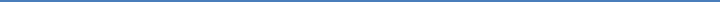 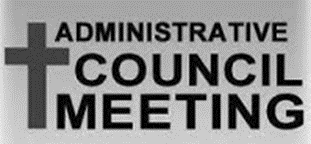 AFTER WORSHIP – A brief Ad Council meeting to approve charge conference forms and an update of the heater system invoices and payments. All are invited to join us in the back of the church.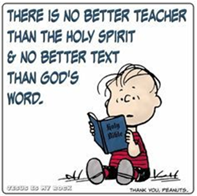  Lectionary Scripture ReadingsWhen things just don't seem right or things are getting a bit stale, the Bible can bring a new perspective into the mix. Sometimes we think things should be one way or another, but the Bible may remind us that there are other ways to think on the happenings in our lives. It provides us, at times, with a fresh, new perspective.September 18, 2022 – 15th Sunday after Pentecost  Luke 16:1-13 - Jeremiah 8:18-9:1 - Psalm 79:1-9 - 1 Timothy 2:1-7Joys & Concerns:  Keep those prayers going and thank God for His answers! To add a prayer request or share a joy, please call the church and leave a message.    (215) 745-7115   Prayer makes a difference. God’s power is seen when his people join together in prayer for one another. God hears the prayers of his people and he has the power to work mightily in any given situation.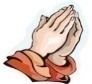 Prayer Requests September 4th JOY and thanks for prayers, Wondor Korto has finished radiation treatments.Bill Lewis (Creevey's Friend) - in hospital, awaiting biopsy report and also has Covid.David Clinton as he is not feeling well.Lisa Byse -  had surgery on the aortic valve and is not doing well. (friend of Wilson's)Eva Baumgartel hurt her wristPrayers for peace and stability in Sierra LeoneMark Snyder & family - all have CoviContinuing Prayers: Pastor Randy & Family                  Sana Aman      Zilpha Browne       Dorothy Buzzard   Caroline (Burghaze’s Daughter)     Rev. Khan        Scott Meyer          Ed IngleCass Quigley                                  Betty Sauerwald & family              Wondor KortoSylvia Spotts                                   Suzanne Turner                            Hank & Eva BaumgartelPrayers for the Ukraine and Russia - for world peace                         Prayers for our city and end to violence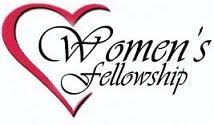 WOMEN’S FELLOWSHIP MEETINGWEDNESDAY, SEPTEMBER 14TH AT NOON.Please bring your lunch, beverages and desserts will be provided.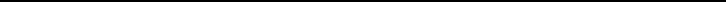 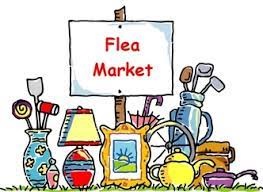 FALL FLEA MARKET SATURDAY, OCTOBER 22ND9:00 AM – 1:00 PMPlease bring your donations to church to be priced for sale.If you are available to help the day of the event, or if you need pick-up for your donations, please contact Sue Snyder 215-771-4442.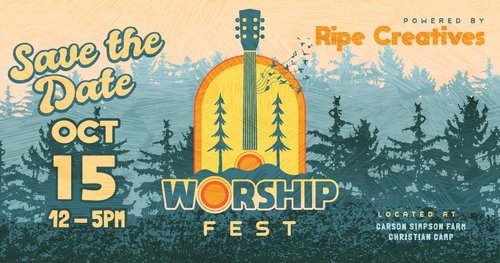 Carson Simpson Farm, in partnership with Ripe Creatives,presents Worship Fest.This is a free community concert coming this October.Date and time:  Saturday, October 15, 2022     12:00 PM – 5:00 PM EDTLocation: Carson Simpson Farm Christian Camp, 3405 Davisville Road,               Hatboro, PA 19040About this eventWorship Fest is to be held on October 15th from 12pm.-5pm, and will be a completely free festival for churches and the community.* The mission behind Worship Fest is to spread the gospel, through worship, arts, and community fellowship. Throughout the event, local church's Worship teams will perform and Ripe creatives will have hip hop artists, spoken word poets, artists, and Ripe's very own Worship team perform. We are so excited for this opportunity for every tongue, tribe, and nation to gather and worship our awesome God! We ask that you please confirm your attendance by purchasing a free digital ticket. A reminder that Carson Simpson Farm Christian Camp prohibits any smoking, drugs, and alcohol use.*Food and Beverages will be available for purchase from a variety of food trucks.IF YOU WANT TO ATTEND PLEASE TELL SUE SNYDER BY OCTOBER 9TH SO THAT SHE CAN SECURE OUR FREE DIGITAL TICKETS.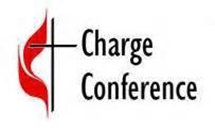 ZOOM MEETING WITH THE DISTRICT SUPERINDENTANTOctober 29th -  9:00 AM for SPRC, 10:00 AM for ConferenceAll are welcome to attend the conference.Zoom link will be sent out as soon as it is available.